FEBRUAR!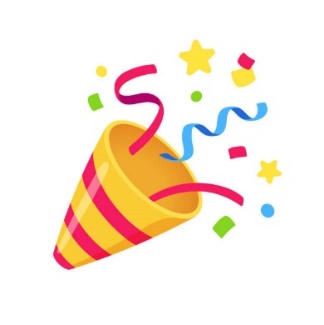 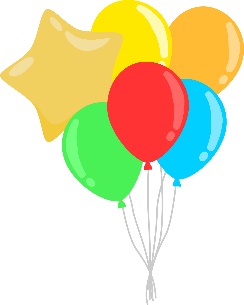 I barnehagar pleier februar å vere karnevalsmånad. Det vil me i Brynelunden og! I starten av månaden vil me forberede oss med å laga karnevalspynt og rytmeinstrumenter. Ta gjerne med ein tom dorull til å lage instrument. Me fortsetter og med temaene «vinter» og «kroppen min» med songar og reglar som handlar om dette i samlingane.Den 20. februar vert det IKKJE babysamling på grunn av karnevalet. Hjerteleg velkomne på karneval den dagen!Den 22. februar vert det bursdagssamling for februarbarna. Hugs å lage krone i forkant om du ynskjer det.I uke 9 er skulens vinterferie. Me held opent som vanleg. Minnar om at det ikkje er lov å ta med skulebarn. Fleire påminningar:Me set pris på om alle er med og ryddar litt før samlinga og før de går heim.Vask hendene når de kjem.Det er mykje sjukdom for tida. Hugs at same reglar gjeld i Brynelunden som andre barnehagar. Ved oppkast/diare må ein halde seg heime i 48 timar. Er ein sjuk med feber eller nedsett allmenntilstand ventar ein med å kome til ein er heilt frisk att. Velkommen til karneval tysdag 20. februar. Me kler oss ut med koselege og kjekke kostymar (ikkje skumle kostymar, masker, sverd og liknande). Det vert sambatog med song og musikk i samlinga. Me har ei samling kl. 10.30. Til lunsj kl. 11 kosar me oss med pølselapskaus. Påmelding innan 12. februar.